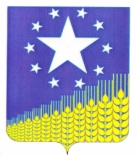 СОВЕТ СРЕДНЕЧУБУРКСКОГО СЕЛЬСКОГО ПОСЕЛЕНИЯ
КУЩЕВСКОГО РАЙОНА                                                ПРОЕКТР Е Ш Е Н И Еот ___________ 2022 года                                                                           № ____                                                            х. Средние ЧубуркиО признании утратившим силу Решение от 23 декабря 2021 № 74 «Об утверждении Положения о муниципальной службе в администрации Среднечубуркского сельского поселенияКущевского района» В целях приведения нормативно-правовой базы администрации Среднечубуркского сельского поселения Кущевского района с действующим законодательством, Совет Среднечубуркского сельского поселения Кущевского района р е ш и л:1. Признать утратившим силу постановление от 23 декабря 2021 № 74 «Об утверждении Положения о муниципальной службе в администрации Среднечубуркского сельского поселения Кущевского района».2. Исполняющему обязанности начальника общего отдела администрации (Колесниковой Д.П.)  разместить настоящее решение на официальном сайте Среднечубуркского сельского поселения в сети «Интернет»3. Настоящее постановление вступает в силу со дня его обнародования.4. Контроль за исполнением настоящего постановления оставляю за собой.Глава Среднечубуркского сельскогопоселения Кущевский район                                                   Л.В. Чермонтеев